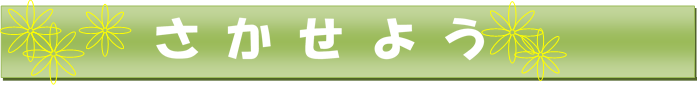 4月に3年生に進級して、あっという間の半年。前期が終わります。クラスでの日々の授業や行事を通して、どの子も心も体も大きく成長できました。ご協力ありがとうございました。後期は4年生に進級するためにステップアップしていく大切な時期です。実行委員を中心に長縄大会、校外学習等を主体的に進め、日常生活でも、自分たちで課題を見つけ、解決していくことを目指して取り組んでいきます。「さかせよう」の学年目標に向かって、自分たちの高まりを確かめ合いがら成長していきたいと考えています。今後もよろしくお願いします。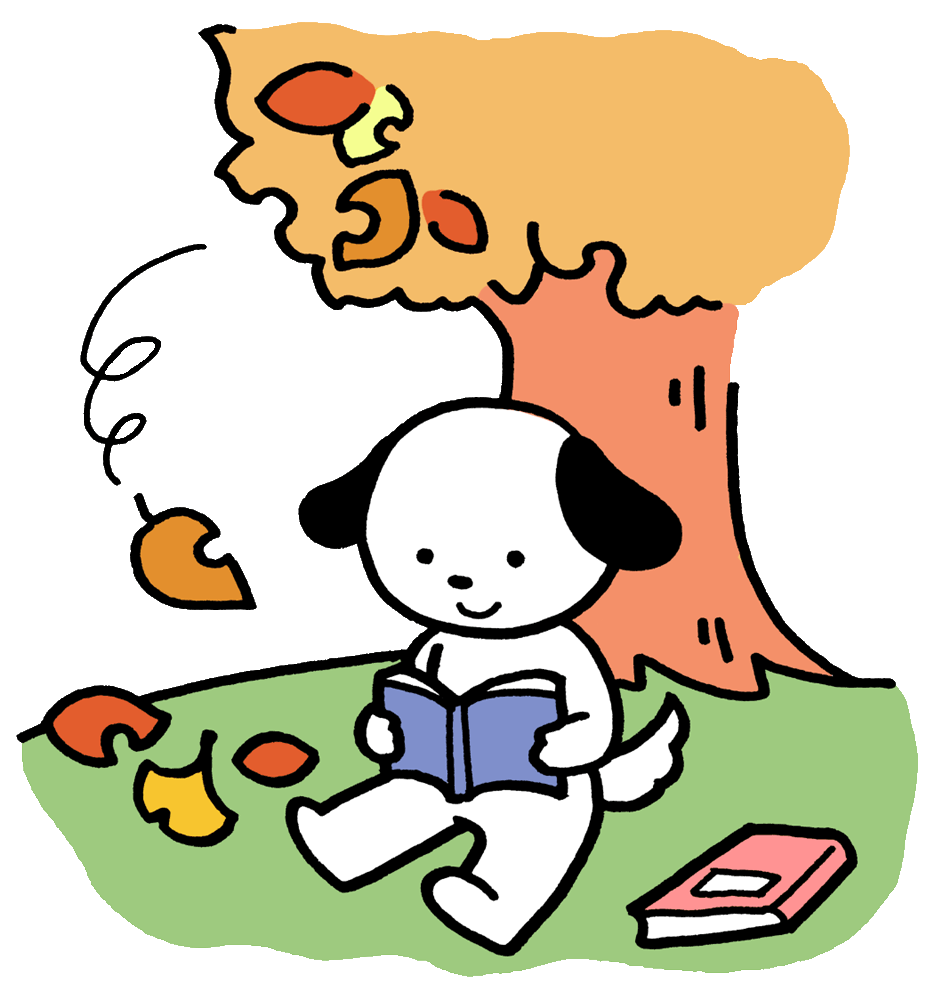 ９日（水）ペア遊び１１日（金）前期終業式１４日（月・祝）体育の日１５日（火）後期始業式・児童会任命式挨拶運動・アルミ缶回収１７日（木）尿検査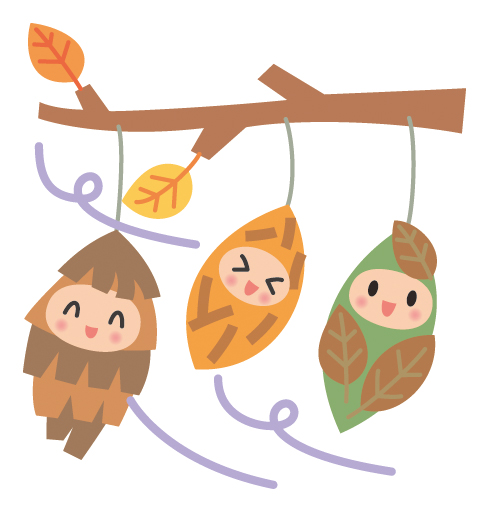 　心配された天気もなんとかもち、過ごしやすい天候の中、運動会を行うことができました。ダンスでは、体を大きく使っておどり、振り付けや隊形移動をきびきび行い、すばらしい演技になりました。色とりどりのスカーフをはためかせて、最後に大きな花をさかせることができました。Uターンフラワーや選手リレーでは一生懸命に走る姿がとても輝いていました。まさに「全力」をめざした運動会となりました。　仲間とともに、あきらめず、力を出しきったことで得た団結力を，これからも大切にしていきます。応援ありがとうございました。